Agenda Item: 	BDate:			July 26, 2018Title: 	Final Review of Recommendation of the Advisory Board on Teacher Education and Licensure (ABTEL) for a Passing Score for the Praxis School Leader Licensure Assessment (6990) for the Administration and Supervision PreK-12 EndorsementPresenter: 	Mrs. Patty S. Pitts, Assistant Superintendent for Teacher Education and LicensureEmail:			Patty.Pitts@doe.virginia.gov 		Phone: (804) 371-2522Purpose of Presentation: Executive Summary: Section 22.1-298.1 of the Code of Virginia states, in part, “The Board’s regulations shall require that initial licensure for principals and assistant principals be contingent upon passage of an assessment as prescribed by the Board of Education.”  The Licensure Regulations for School reflect this requirement.  Since July 1, 2005, the Board of Education’s prescribed assessment for individuals seeking an Administration and Supervision PreK-12 endorsement has been the Praxis® School Leaders Licensure Assessment (6011) administered by the Educational Testing Service (ETS).As part of the test regeneration process, ETS has completed a major revision of the School Leaders Licensure Assessment (SLLA).  The assessment has been regenerated to reflect the 2015 Professional Standards for Educational Leaders (PSEL), developed by the National Policy Board for Educational Administration (NPBEA).  These standards were previously known as the Interstate School Leaders Licensure Consortium (ISLLC) Standards.  The changes to the assessment were significant and required completion of a standard-setting study.  A passing score for the revised Praxis® School Leader Licensure Assessment (6990) needs to be established by the Board of Education.  This assessment will be available September 1, 2018.A multistate standard-setting study for the School Leader Licensure Assessment (6990) was conducted by ETS in January 2018.  Participants from 20 states and the District of Columbia served on the multistate study panel.  Virginia was represented by two principals nominated by Virginia school divisions and one administration and supervision faculty member nominated by a Virginia institution of higher education.  A detailed summary of the study, Multistate Standard-Setting Technical Report – SLLA (6990) is attached (Attachment 1) and includes participants, methodology, and recommendations.  The purposes of the study were to:  (a) recommend the minimum passing score for the SLLA (6990) and (b) provide a test that measures the extent to which entry-level school leaders demonstrate the standards-relevant knowledge and skills necessary for competent professional practice. The Praxis Test at a Glance document (Attachment 2) describes the purpose and structure of the assessment.  The Praxis SLLA (6990) is a four-hour assessment and contains 120 selected response items and four constructive-response items covering seven content areas: Strategic Leadership (approximately 20 selected-response items); Instructional Leadership (approximately 27 selected-response items); Climate and Cultural Leadership (approximately 22 selected-response items); Ethical Leadership (approximately 19 selected-response items); Organizational Leadership (approximately 16 selected-response items); Community Engagement Leadership (approximately 16 selected-response items); and Analysis (4 constructed-response items). The reporting scale for the SLLA (6990) ranges from 100 to 200 scale-score points.  Attachment 2: Test at a Glance provides representative descriptions of topics covered in each category.Multistate Standard-Setting StudyThe multistate standard-setting study for the SLLA (6990) is detailed in Attachment 1.  The multistate panel recommended passing score is 77 out of a possible 133 raw-score points.  The scale score associated with a raw score of 77 is 151 on a 100–200 scale.The multistate standard-setting study provides the estimated Conditional Standard Error of Measurement (CSEM).  The CSEM is a statistical phenomenon and is unrelated to the accuracy of scoring.  All test results are subject to the standard error of measurement.  If a test taker were to take the same test repeatedly, with no change in the test takers level of knowledge and preparation, it is possible that some of the resulting scores would be slightly higher or slightly lower than the scores that precisely reflect the test taker’s actual level of knowledge or ability.  The difference between a test taker’s actual score and their highest or lowest hypothetical score is known as the standard error of measurement.The CSEM for the recommended passing scores for multistate standard-setting study are shown below.  Note that consistent with the recommended passing score, the passing scores at the different CSEM have been rounded to the next highest number, and the rounded values are converted to scaled scores.  Conditional Standard Error of Measurement SummariesSLLA (6990)Passing Scores Within 1 and 2 CSEM of the Recommended Passing Score – Multistate PanelAt its April 23, 2018, meeting, the Advisory Board on Teacher Education and Licensure recommended that the Board of Education approve the use of the School Leader Licensure Assessment (6990) as the required assessment for individuals seeking an endorsement in Administration and Supervision PreK-12 and set a passing score of 146 for the test.  The passing score of 146 is 1 CSEM below the recommended passing score.  The rationale for the recommendation is that the SLLA (6990) is a new assessment, and no performance data are available at this time.  The Advisory Board also recommended that the Board of Education allow the acceptance of passing scores for either the current SLLA (6011) or the revised SLLA (6990) for the period of September 1, 2018 to January 1, 2020; and effective January 1, 2020, require a passing score for the Praxis School Leader Licensure Assessment (6990) or a passing score on the SLLA (6011) if taken prior to January 1, 2020. Action Requested:  Superintendent’s Recommendation: The Superintendent of Public Instruction recommends that the Board of Education approve the Advisory Board on Teacher Education and Licensure’s recommendations to:  (1) use the School Leader Licensure Assessment (6990) as a professional administrator’s assessment for the Administration and Supervision PreK-12 endorsement; (2) set a passing score of 146 for the test; and (3) allow the acceptance of passing scores for either the current SLLA (6011) or the revised SLLA (6990) for the period of September 1, 2018 to January 1, 2020; and effective January 1, 2020, require a passing score for the Praxis School Leader Licensure Assessment (6990) or a passing score on the SLLA (6011) if taken prior to January 1, 2020.Rationale for Action:The Code of Virginia requires that initial licensure for principals and assistant principals be contingent upon passage of an assessment as prescribed by the Board of Education.  The current School Leaders Licensure Assessment was regenerated , and a revised test will become available September 1, 2018.Previous Review or Action:  June 28, 2018Statutory and Regulatory Authority: The Constitution of Virginia and the Code of Virginia provide authority for the Board of Education to promulgate Licensure Regulations for School Personnel.Article Eight, Section 4 of the Constitution of Virginia states, in part, the following:The general supervision of the public school system shall be vested in a Board of Education…Section 22.1-298.1 of the Code of Virginia, states in part, the following:§ 22.1-298.1 Regulations governing licensure.A. As used in this section:"Alternate route to licensure" means a nontraditional route to teacher licensure available to individuals who meet the criteria specified in the regulations issued by the Board of Education……F. The Board's regulations shall require that initial licensure for principals and assistant principals be contingent upon passage of an assessment as prescribed by the Board…Code of Virginia, Section 22.1-16. Bylaws and regulations generally.Code of Virginia, Section 22.1-299. License required of teachers.Code of Virginia, Section 22.1-305.2. Advisory Board on Teacher Education and Licensure.Section 8VAC20-22-590. Administration and Supervision Prek-12 of the Licensure Regulations for School Personnel, states the following:Part VI. Licensure Regulations Governing Support Personnel A. An endorsement in administration and supervision preK-12 consists of Level I, which is required to serve as a building-level administrator or central office supervisor, and Level II, which is an optional endorsement to which an experienced building-level administrator may aspire. Individuals must meet the requirements for the administration and supervision preK-12 endorsement through one of the four options listed in this section and be recommended by a Virginia school division superintendent. A school leader's assessment prescribed by the Board of Education must be met for all individuals who are seeking an initial endorsement authorizing them to serve as principals and assistant principals in the public schools. Individuals seeking an initial administration and supervision endorsement who are interested in serving as central office instructional personnel are not required to take and pass the school leaders assessment prescribed by the Board of Education.B. Approved program route to Level I administration and supervision preK-12 endorsement. To become eligible for a Level I endorsement under this option, the candidate must have:1. A master's degree from a regionally accredited college or university;2. Completed three years of successful, full-time experience in a public school or accredited nonpublic school in an instructional personnel position that requires licensure in Virginia ;3. Completed an approved program in administration and supervision from a regionally accredited college or university;4. Completed a minimum of 320 clock hours of a deliberately structured and supervised internship that provides exposure to multiple sites (elementary, middle, high, central office, agency) with diverse student populations. These experiences shall be an integral component of a Virginia Board of Education approved preparation program. The internship must be focused on instructional leadership and learning for all students and must occur in a public school or accredited nonpublic school; and5. Satisfied the requirements for the school leaders licensure assessment prescribed by the Board of Education. Individuals seeking an initial administration and supervision endorsement who are interested in serving as central office instructional personnel are not required to take and pass the school leaders assessment prescribed by the Board of Education.C. Alternate route to Level I administration and supervision preK-12 endorsement restricted to the Virginia school division in which the superintendent submitted the recommendation for endorsement. This endorsement is valid only in the designated Virginia school division and would not be portable or reciprocal. In order to be eligible for Level I endorsement under this option, the candidate must have:1. A master's degree from a regionally accredited college or university;2. Completed graduate coursework in school law, evaluation of instruction, and other areas of study as required by an employing Virginia school superintendent; the graduate coursework must be taken from a regionally accredited college or university that has a state-approved administration and supervision program;3. Completed three years of successful, full-time experience in a public school or accredited nonpublic school in an instructional personnel position that requires licensure in Virginia; 4. Satisfied the requirements for the school leaders licensure assessment specified by the Board of Education; and5. Been recommended by the superintendent in the employing Virginia school division.D. Alternate route to Level I administration and supervision preK-12 endorsement. In order to be eligible for Level I endorsement under this option, the candidate must have:1. A master's degree from a regionally accredited college or university;2. Completed graduate coursework in school law, evaluation of instruction, special education, school finance, and educational leadership, and other areas of study as required by an employing Virginia school superintendent; the graduate coursework must be taken from a regionally accredited college or university that has a state-approved administration and supervision program. 3. Completed three years of successful, full-time experience in a public school or accredited nonpublic school in an instructional personnel position that requires licensure in Virginia;4. Satisfied the requirements for the school leaders licensure assessment specified by the Board of Education; and5. Been recommended by the superintendent in the employing Virginia school division.E. Out-of-state administration and supervision endorsement. The candidate must have:1. A master's degree from a regionally accredited college or university; and2. A current, valid out-of-state license (full credential ) with an endorsement in administration and supervision .F. Level II endorsement in administration and supervision preK-12. A building-level administrator may seek Level II endorsement in administration and supervision preK-12 after successfully serving as a building-level administrator for at least five years in a public school or accredited nonpublic school and successfully completing a formal induction program as a principal or assistant principal. In order to earn Level II endorsement, the candidate must meet two or more of the following criteria as specified by the Board of Education and documented in a Department of Education approved format and be recommended by the employing Virginia school division superintendent :1. Evidence of improved student achievement;2. Evidence of effective instructional leadership;3. Evidence of positive effect on school climate or culture;4. Earned doctorate in educational leadership or evidence of formal professional development in the areas of school law, school finance, supervision, human resource management, and instructional leadership; or5. Evidence of a completion of a high-quality professional development project designed by the division superintendent.Timetable for Further Review/Action:Upon approval by the Board of Education, school divisions and institutions of higher education will be notified of the School Leader Licensure Assessment (6990) requirement. Impact on Fiscal and Human Resources: Costs associated with the administration of the School Leader Licensure Assessment (6990) will be incurred by the Educational Testing Service.  Prospective administrators are required to pay test fees. ATTACHMENT 1Multistate Standard-Setting Technical ReportPraxis® School Leader Licensure Assessment (6990)ATTACHMENT 2Test at a GlancePraxis® School Leader Licensure Assessment (6990)Virginia Board of Education Agenda Item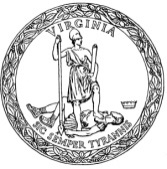 Raw ScoreScale Score EquivalentRecommended passing score (CSEM)77 (5.54)151- 2 CSEM66140- 1 CSEM72146+1 CSEM83157+2 CSEM89163